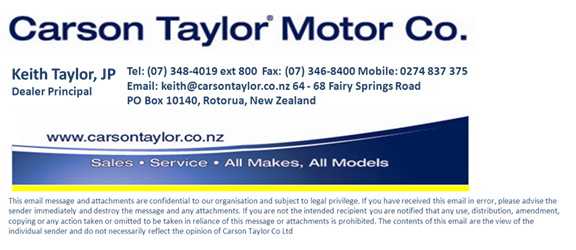 Supporting the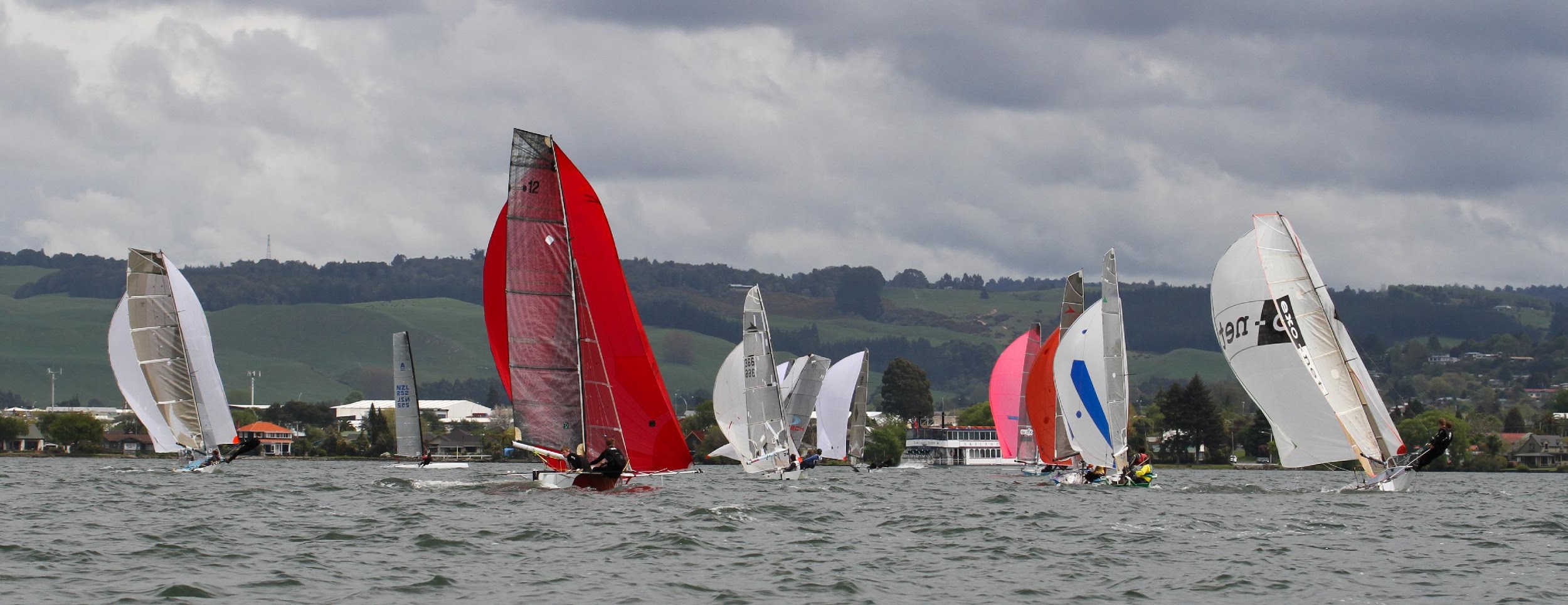 19th & 20th October 2019SATURDAY 19th Briefing @ 10.30am, 1st Race Starts at Midday 5 to 7 races Snacks available from the kitchen throughout the dayFood available in the evening (pre orders necessary) Bar open after racing SUNDAY	20th 1st Race Starts at 10.30am. 5 RacesSnacks available from early, in the kitchenEntry $70 (for crewed boats)$50 for single handed(please note additional $5 per person to cover imposed Rotorua Water Sports Trust Levy is not included in the prize pool)CASH ONLY No eftpos at the Club 5 Boats to make a class7 Boats for a separate startThis is a fast paced racing regatta and only suitable for experienced race sailors.For more info contact rotoruayachtclub@gmail.com or Robin Parr Robin.Parr@scionresearch.com Phone 07 348 9490